О внесении изменений в распоряжениеГлавы Алексеевского муниципального района от 10.06.2015 № 111-р «О созданиикомиссии по мониторингу мест массовогопребывания людей и объектов (территорий),подлежащих обязательной охране полицией»     В связи с кадровыми перестановками внести изменения в состав комиссии  по мониторингу мест массового пребывания людей и объектов (территорий), подлежащих обязательной охране полицией, следующего содержания:    1. Слова: «Гилязов Д.А.» заменить на «Кадыров Н. К.»;        Слова: «начальник ОМВД по району Турушкин В.И.» заменить на «начальник ОВО по району филиала ФГКУ «УВО ВНГ России по РТ» Гатин А.Х».      2. Контроль за выполнением настоящего распоряжения возложить на  руководителя Исполнительного комитета Алексеевского муниципального района Кадырова Н.К.Глава муниципального района                                                                    С.А. Демидов                                                                                                                                 ГЛАВА  АЛЕКСЕЕВСКОГОМУНИЦИПАЛЬНОГО РАЙОНАРЕСПУБЛИКИ ТАТАРСТАН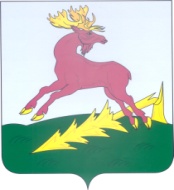       ТАТАРСТАН РЕСПУБЛИКАСЫ        АЛЕКСЕЕВСК         МУНИЦИПАЛЬ РАЙОНЫ       БАШЛЫГЫРАСПОРЯЖЕНИЕ                      13.06.2019п.г.т. Алексеевское   БОЕРЫК                          №  69-р